№ 3									   30 января 2019 годаПОСТАНОВЛЕНИЕО внесении изменений в Порядок назначения, перерасчета размера и выплаты пенсии за выслугу лет лицам, замещавшим должности муниципальной службы в органах местного самоуправления муниципального образования «Зеленогорское сельское поселение»             Руководствуясь Федеральным законом от 6 октября 2003 года № 131 –ФЗ «Об общих принципах организации местного самоуправления в Российской Федерации», администрация муниципального образования «Зеленогорское сельское поселение» постановляет:          1. Внести в Постановление № 2 от 19.01.2018 «О порядке назначения, перерасчета размера и выплаты пенсии за выслугу лет лицам, замещавшим должности муниципальной службы в органах местного самоуправления муниципального образования «Зеленогорское сельское поселение»» (далее –  Положение) следующие изменения:          1.1 Пункт 9 Положения изложить в следующей редакции;«9. Справка о назначенной (досрочно оформленной) страховой пенсии по старости (инвалидности) запрашивается администрацией в течение 5 календарных дней со дня поступления заявления о назначении (возобновлении выплаты) пенсии за выслугу лет муниципального служащего, при этом муниципальный служащий вправе представлять ее по собственной инициативе в администрацию.».2. Обнародовать настоящее постановление.3. Настоящее постановление вступает в силу со дня его подписания.           Глава АдминистрацииМО «Зеленогорское сельское поселение»      			Ю.Н.Антюшин   «ЗЕЛЕНОГОРСК ЯЛ КУНДЕМ»МУНИЦИПАЛЬНЫЙ ОБРАЗОВАНИЙЫН АДМИНИСТРАЦИЙЖЕ ___________________________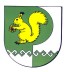  «АДМИНИСТРАЦИЯ МУНИЦИПАЛЬНОГО ОБРАЗОВАНИЯ «ЗЕЛЕНОГОРСКОЕ СЕЛЬСКОЕ ПОСЕЛЕНИЕ»___________________________